基隆市113年度性別平等教育宣導月辦理成果學校名稱:  基隆市仁愛國小   編號名稱辦理方式(勾選)日期日期活動內容參與  對象人次1低年級性平講座宣導□性平委員會■集會宣導□期刊宣導□研習□活動(競賽、表演、參觀)□讀書會□其他________113.03.01113.03.01講師：楊曼姿主題：蝴蝶朵朵繪本-熟人性侵防治宣導時數：1成效：讓孩子了解身體的自主權、不讓他人輕易碰觸身體，懂得說不與尋求協助。一二年級學生2152中年級性侵害防治講座□性平委員會■集會宣導□期刊宣導□研習□活動(競賽、表演、參觀)□讀書會□其他________113.03.08113.03.08講師：楊曼姿主題：秘密-熟人性侵防治宣導時數：1成效：藉由繪本「秘密」主角的遭遇,教導孩子要如何保護自己，不分男孩女孩，都要知道保護自己的重要性。三四年級學生2293高年級兒少保護講座□性平委員會■集會宣導□期刊宣導□研習□活動(競賽、表演、參觀)□讀書會□其他________113.03.22113.03.22講師：吉靜如主題：兒少性剝削防治宣導時數：1成效：藉由法律案例,為高年級學生進行兒少性剝削防治宣導,加強學生法治觀念並學習如何保護自己。五六年級學生3384 人見人愛校刊刊頭文章-我該如何和孩子談性別的議題□性平委員會□集會宣導■期刊宣導□研習□活動(競賽、表演、參觀)□讀書會□其他________113.01期刊113.01期刊講師：校刊刊頭文章主題：我該如何和孩子談性別的議題時數：--成效：藉由校刊文章分享,讓全校家長了解如何與青春期的孩子談論性別議題,培養尊重他人的性別觀念全校親師生8165教師性平研習□性平委員會□集會宣導□期刊宣導■研習□活動(競賽、表演、參觀)□讀書會□其他________113.03.06113.03.06講師：翁麗淑主題：情感教育怎麼教時數：3成效：講師介紹與分享千德爾網站資源,讓教師可以運用並融入課程教學。教師64人總        計總        計總        計總        計總        計總        計總        計1696成果照片成果照片成果照片成果照片成果照片成果照片成果照片成果照片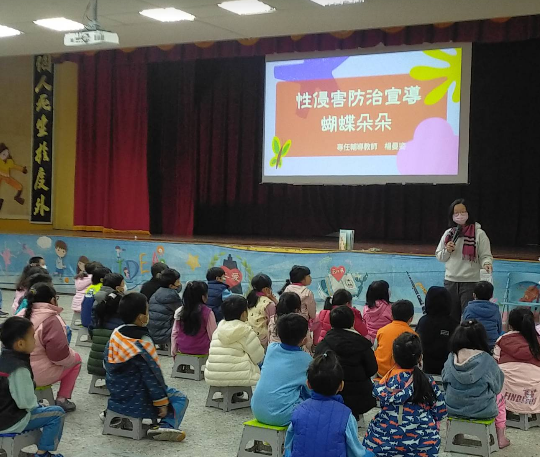 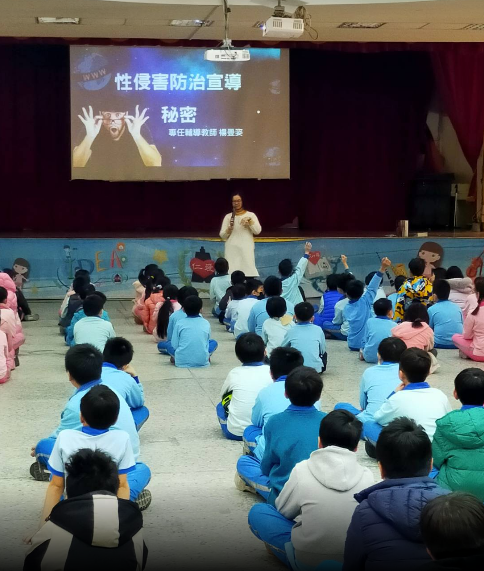 說明:老師以蝴蝶朵朵繪本為主題，提醒學生留意任何不當的身體接觸狀況，讓孩子了解身體的自主權、不讓他人輕易碰觸身體，懂得說不、懂得尋求協助。說明:老師以蝴蝶朵朵繪本為主題，提醒學生留意任何不當的身體接觸狀況，讓孩子了解身體的自主權、不讓他人輕易碰觸身體，懂得說不、懂得尋求協助。說明:老師以蝴蝶朵朵繪本為主題，提醒學生留意任何不當的身體接觸狀況，讓孩子了解身體的自主權、不讓他人輕易碰觸身體，懂得說不、懂得尋求協助。說明:老師以蝴蝶朵朵繪本為主題，提醒學生留意任何不當的身體接觸狀況，讓孩子了解身體的自主權、不讓他人輕易碰觸身體，懂得說不、懂得尋求協助。說明:藉由繪本「秘密」主角的遭遇,教導孩子要如何保護自己，不分男孩女孩，都要知道保護自己的重要性。說明:藉由繪本「秘密」主角的遭遇,教導孩子要如何保護自己，不分男孩女孩，都要知道保護自己的重要性。說明:藉由繪本「秘密」主角的遭遇,教導孩子要如何保護自己，不分男孩女孩，都要知道保護自己的重要性。說明:藉由繪本「秘密」主角的遭遇,教導孩子要如何保護自己，不分男孩女孩，都要知道保護自己的重要性。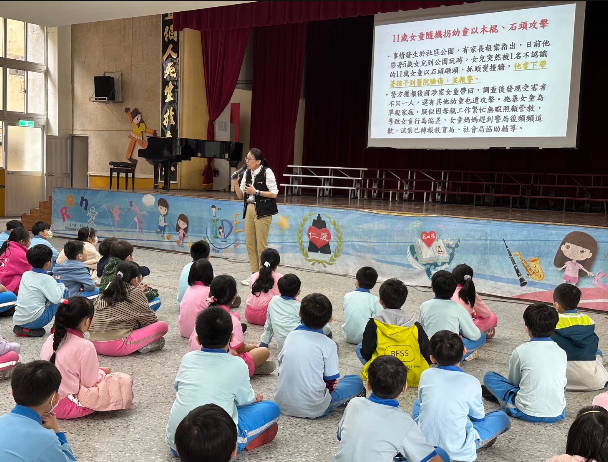 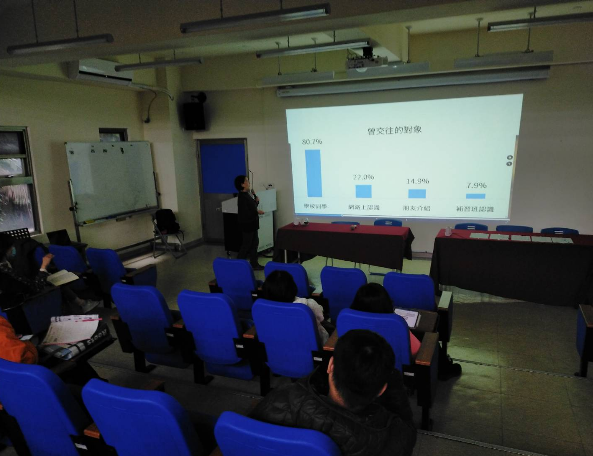 說明:吉靜如教保官藉由法律案例,為高年級學生進行兒少性剝削防治宣導,加強學生法治觀念並學習如何保護自己。說明:吉靜如教保官藉由法律案例,為高年級學生進行兒少性剝削防治宣導,加強學生法治觀念並學習如何保護自己。說明:吉靜如教保官藉由法律案例,為高年級學生進行兒少性剝削防治宣導,加強學生法治觀念並學習如何保護自己。說明:吉靜如教保官藉由法律案例,為高年級學生進行兒少性剝削防治宣導,加強學生法治觀念並學習如何保護自己。說明:教師性平研習1-以「情感教育怎麼教」為主題,與老師們分享性平教育的資源。 說明:教師性平研習1-以「情感教育怎麼教」為主題,與老師們分享性平教育的資源。 說明:教師性平研習1-以「情感教育怎麼教」為主題,與老師們分享性平教育的資源。 說明:教師性平研習1-以「情感教育怎麼教」為主題,與老師們分享性平教育的資源。 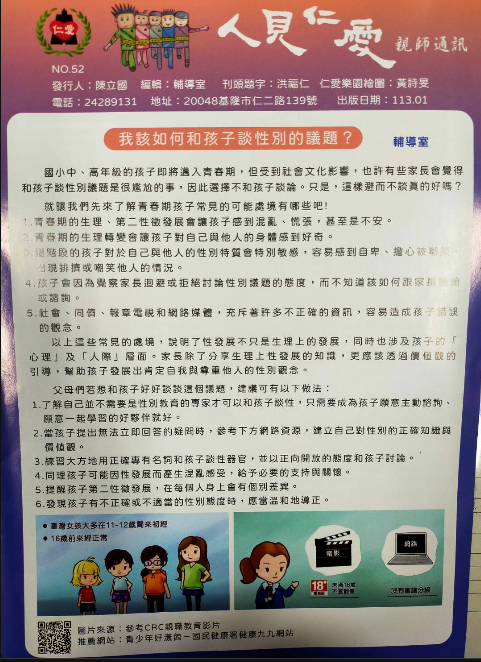 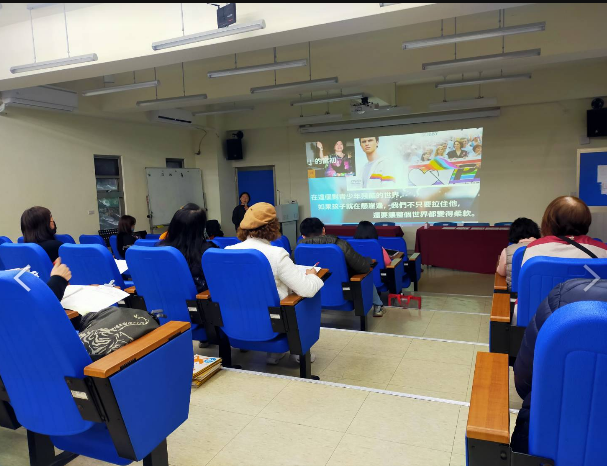 說明:校刊刊頭文章-「我該如何和孩子談性別的議題」。說明:校刊刊頭文章-「我該如何和孩子談性別的議題」。說明:校刊刊頭文章-「我該如何和孩子談性別的議題」。說明:校刊刊頭文章-「我該如何和孩子談性別的議題」。說明:教師性平研習2-以「情感教育怎麼教」為主題,與老師們分享性平教育的資源。說明:教師性平研習2-以「情感教育怎麼教」為主題,與老師們分享性平教育的資源。說明:教師性平研習2-以「情感教育怎麼教」為主題,與老師們分享性平教育的資源。說明:教師性平研習2-以「情感教育怎麼教」為主題,與老師們分享性平教育的資源。